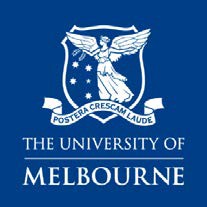 Learning AgreementStudent Name: ______________________________________________________________Subject (please tick): 		 AUDI90032		 AUDI90033		 AUDI90039Placement (please tick):	  1		  2a		  2b		  3a		  3bHost Organisation: ______________________________________________________________Clinical Educator(s): _____________________________________________________________Placement Commencement Date: __________________________________________________Expected Placement Completion Date: ______________________________________________ Complete this Learning Agreement at the beginning of the placement. Filling out the Learning Agreement together allows the student and the Clinical Educator to clearly communicate each other’s expectations of the placement, and discuss guidelines about supervision and feedback. The Learning Agreement also allows the student to list the specific areas and goals they would like to focus on during the placement, for negotiation with the CE.  The student should review this Agreement at Mid Placement and revise accordingly. 1 Orientation1.1 Student to provide a brief overview of experiences from past clinical placements / experiencesCaseload (populations, ranges of practice, diagnoses, etc.): ____________________________________________________________________________________________________________________________________________________Settings (hospital, community centre, home-based, etc.):____________________________________________________________________________________________________________________________________________________Service Delivery (individual sessions, group sessions, consultations, assessments, etc.): ____________________________________________________________________________________________________________________________________________________Strengths from previous placements / experiences:____________________________________________________________________________________________________________________________________________________Specific areas for growth from previous placements:____________________________________________________________________________________________________________________________________________________Other:____________________________________________________________________________________________________________________________________________________1.2 Clinical Educator to provide information about the current clinical placementCaseload (clients, speech, language, dysphagia, etc.): ____________________________________________________________________________________________________________________________________________________Setting:____________________________________________________________________________________________________________________________________________________Service delivery (individual sessions, group sessions, consultations, assessments, etc.): ____________________________________________________________________________________________________________________________________________________Other:____________________________________________________________________________________________________________________________________________________2 Expectations 2.1 Clinical Educator to outline work expectationsWorkload (expected of the student):____________________________________________________________________________________________________________________________________________________Session plans (format and timing)____________________________________________________________________________________________________________________________________________________Client files/note taking (format and responsibility):____________________________________________________________________________________________________________________________________________________Reports (format and timing)____________________________________________________________________________________________________________________________________________________Other__________________________________________________________________________2.2 Learning and Supervisory stylesNotes about learning preferences and supervisory styles. Shared understanding of clinical education:____________________________________________________________________________________________________________________________________________________________________________________________________________________________________________________________________________________________________________________________________________________________________________________________________________________________________________________________2.3 FeedbackClinical Educator to advise type, frequency and timing of feedback________________________________________________________________________________________________________________________________________________________________________________________________________________________________________________________________________________________________________2.4 Reflections and Self EvaluationsStudent and Clinical Educator to discuss activities that support student’s reflective skills______________________________________________________________________________________________________________________________________________________________________________________________________________________________3 Personal circumstances and factors the student may wish to share with the CEPreferred pronouns__________________________________________________________________________Religious requirements____________________________________________________________________________________________________________________________________________________Health (mental and physical)____________________________________________________________________________________________________________________________________________________Family circumstances ____________________________________________________________________________________________________________________________________________________Self-care plan for duration of placement____________________________________________________________________________________________________________________________________________________Student’s signature: _____________________________________	Date: ___________________Primary Clinical Educator’s signature: ______________________ 	Date: ___________________Secondary Clinical Educator’s signature: ____________________ 	Date: ___________________